Projekt UCHWAŁA Nr …../…../…..SEJMIKU WOJEWÓDZTWA MAŁOPOLSKIEGO z dnia ………………w sprawie……………………………………………………Na podstawie art. …ustawy z dnia …. (Dz. U. poz. … ) Sejmik Województwa Małopolskiego uchwala, co następuje:§ 1.Treść§ 2.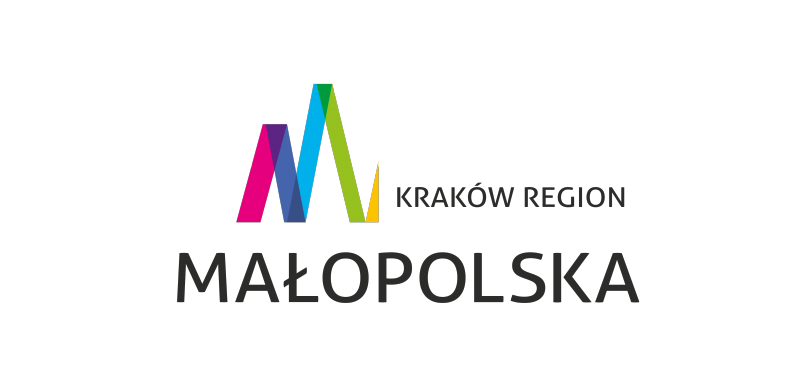 § 3.§ 4.Wykonanie uchwały powierza się Zarządowi Województwa Małopolskiego.*§ 5.Uchwała wchodzi w życie z dniem podjęcia.* w szczególnych przypadkach przewidzianych odrębnymi przepisami, może być wskazany inny podmiotTERMINARZ PŁATNOŚCITERMINARZ PŁATNOŚCITERMINARZ PŁATNOŚCITREŚĆTREŚĆTREŚĆ 